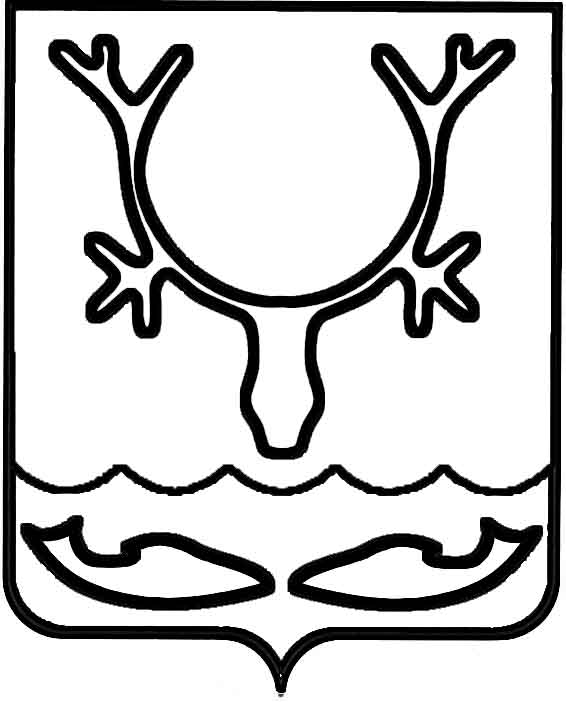 Администрация муниципального образования
"Городской округ "Город Нарьян-Мар"ПОСТАНОВЛЕНИЕО внесении изменений в постановление Администрации МО "Городской округ "Город Нарьян-Мар" от 31.08.2018 № 584                          "Об утверждении муниципальной программы муниципального образования "Городской округ "Город Нарьян-Мар" "Развитие предпринимательства в муниципальном образовании "Городской округ "Город Нарьян-Мар"Руководствуясь Бюджетным кодексом Российской Федерации, в соответствии 
с решением Совета городского округа "Город Нарьян-Мар" от 10.12.2020 № 148-р 
"О бюджете муниципального образования "Городской округ "Город Нарьян-Мар" 
на 2021 год и на плановый период 2022 и 2023 годов", решением Совета городского округа "Город Нарьян-Мар" от 25.02.2021 № 173-р "О внесении изменений в решение "О бюджете муниципального образования "Городской округ "Город Нарьян-Мар" 
на 2021 год и на плановый период 2022 и 2023 годов", постановлением Администрации МО "Городской округ "Город Нарьян-Мар" от 10.07.2018 № 453 "Об утверждении порядка разработки, реализации и оценки эффективности муниципальных программ МО "Городской округ "Город Нарьян-Мар", постановлением Администрации муниципального образования "Городской округ "Город Нарьян-Мар" от 01.09.2020 
№ 606 "Об утверждении Перечня муниципальных программ муниципального образования "Городской округ "Город Нарьян-Мар" на 2021 год и на плановый период 2022 и 2023 годов" Администрация муниципального образования "Городской округ "Город Нарьян-Мар"П О С Т А Н О В Л Я Е Т:Внести изменения в муниципальную программу муниципального образования "Городской округ "Город Нарьян-Мар" "Развитие предпринимательства 
в муниципальном образовании "Городской округ "Город Нарьян-Мар", утвержденную постановлением Администрации МО "Городской округ "Город Нарьян-Мар" 
от 31.08.2018 № 584, (далее – Программа) согласно Приложению к настоящему постановлению.Настоящее постановление вступает в силу после его официального опубликования.Приложениек постановлению Администрациимуниципального образования"Городской округ "Город Нарьян-Мар"от 31.03.2021 № 388ИЗМЕНЕНИЯВ МУНИЦИПАЛЬНУЮ ПРОГРАММУ МУНИЦИПАЛЬНОГООБРАЗОВАНИЯ "ГОРОДСКОЙ ОКРУГ "ГОРОД НАРЬЯН-МАР""РАЗВИТИЕ ПРЕДПРИНИМАТЕЛЬСТВА В МУНИЦИПАЛЬНОМОБРАЗОВАНИИ "ГОРОДСКОЙ ОКРУГ "ГОРОД НАРЬЯН-МАР"В строке "Соискатели муниципальной программы" паспорта Программы слова "Муниципальное бюджетное учреждение" исключить.Строки "Сроки и этапы реализации муниципальной программы", "Объемы 
и источники финансирования муниципальной программы", "Ожидаемые результаты реализации муниципальной программы" паспорта Программы изложить в следующей редакции:"".В разделе V Программы цифры "2023" заменить цифрами "2024".В разделе IX Программы цифры "31.12.2023" заменить цифрами "31.12.2024".В строке "Соискатели муниципальной программы" паспорта 
Подпрограммы 1 "Развитие предпринимательства и торговли в муниципальном образовании "Городской округ "Город Нарьян-Мар" раздела Х слова "Муниципальное бюджетное учреждение" исключить.Строки "Целевые показатели подпрограммы", "Сроки и этапы реализации муниципальной программы", "Объемы и источники финансирования муниципальной программы", "Ожидаемые результаты реализации муниципальной программы" паспорта Подпрограммы 1 "Развитие предпринимательства и торговли 
в муниципальном образовании "Городской округ "Город Нарьян-Мар" раздела Х изложить в следующей редакции:"".Подпункт 3 пункта 1.4 раздела Х Подпрограммы 1 "Развитие предпринимательства и торговли в муниципальном образовании "Городской округ "Город Нарьян-Мар" исключить.Пункт 1.8 раздела Х Подпрограммы 1 "Развитие предпринимательства 
и торговли в муниципальном образовании "Городской округ "Город Нарьян-Мар" изложить в следующей редакции:"1.8. Ожидаемые результаты реализации подпрограммыВ результате реализации Подпрограммы 1:-	количество сохраненных и вновь созданных рабочих мест у субъектов малого и среднего предпринимательства, получивших поддержку в рамках Подпрограммы 1, увеличится до 25 ед. по состоянию на 31.12.2024;-	доля объектов недвижимого имущества, вовлеченного в экономический оборот, по отношению к общему числу объектов, включенных в Перечень муниципального имущества, увеличится до 100% за год;-	доля договоров, заключенных с субъектами малого и среднего предпринимательства на размещение нестационарных торговых объектов, к общему количеству мест, указанных в Схеме размещения нестационарных торговых объектов на территории МО "Городской округ "Город Нарьян-Мар", увеличится до 85% 
за год.".Строки "Сроки и этапы реализации муниципальной программы", "Объемы 
и источники финансирования подпрограммы" паспорта Подпрограммы 2 "Популяризация предпринимательской деятельности в муниципальном образовании "Городской округ "Город Нарьян-Мар" раздела ХI "Подпрограмма 2 "Популяризация предпринимательской деятельности в муниципальном образовании "Городской округ "Город Нарьян-Мар" изложить в следующей редакции:"".В пункте 1.5 раздела XI Подпрограммы 2 "Популяризация предпринимательской деятельности в муниципальном образовании "Городской округ "Город Нарьян-Мар" цифры "2023" заменить цифрами "2024".Приложение 1 к муниципальной программе муниципального образования "Городской округ "Город Нарьян-Мар" "Развитие предпринимательства 
в муниципальном образовании "Городской округ "Город Нарьян-Мар" изложить 
в следующей редакции:"Приложение 1к муниципальной программемуниципального образования "Городскойокруг "Город Нарьян-Мар" "Развитиепредпринимательства в муниципальномобразовании "Городской округ"Город Нарьян-Мар"Переченьцелевых показателей муниципальной программы муниципальногообразования "Городской округ "Город Нарьян-Мар" "Развитиепредпринимательства в муниципальном образовании"Городской округ "Город Нарьян-Мар"Ответственный исполнитель: управление экономического и инвестиционного развития Администрации МО "Городской округ "Город Нарьян-Мар".".Приложение 2 к муниципальной программе муниципального образования "Городской округ "Город Нарьян-Мар" "Развитие предпринимательства 
в муниципальном образовании "Городской округ "Город Нарьян-Мар" изложить 
в следующей редакции:"Приложение 2к муниципальной программе муниципального образования "Городской округ"Город Нарьян-Мар" "Развитие предпринимательства в муниципальном образовании "Городской округ "Город Нарьян-Мар"Ресурсное обеспечениереализации муниципальной программы муниципального образования "Городской округ "Город Нарьян-Мар""Развитие предпринимательства в муниципальном образовании "Городской округ "Город Нарьян-Мар"Ответственный исполнитель: управление экономического и инвестиционного развития Администрации МО "Городской округ "Город Нарьян-Мар"".Приложение 3 к муниципальной программе муниципального образования "Городской округ "Город Нарьян-Мар" "Развитие предпринимательства в муниципальном образовании "Городской округ "Город Нарьян-Мар" изложить в следующей редакции:"Приложение 3к муниципальной программе муниципального образования "Городской округ"Город Нарьян-Мар" "Развитие предпринимательствав муниципальном образовании "Городской округ "Город Нарьян-Мар"Переченьмероприятий муниципальной программы (подпрограммы)муниципального образования "Городской округ "Город Нарьян-Мар""Развитие предпринимательства в муниципальном образовании "Городской округ "Город Нарьян-Мар"Ответственный исполнитель: управление экономического и инвестиционного развития Администрации МО "Городской округ "Город Нарьян-Мар"".31.03.2021№388И.о. главы города Нарьян-Мара А.Н. БережнойСроки и этапы реализации муниципальной программыПрограмма реализуется в сроки с 2019 по 2024 годы. Этапы реализации Программы не выделяютсяОбъемы и источники финансирования муниципальной программыОбщий объем финансирования Программы 
22 773,00000 тыс. руб., в том числе по годам:2019 год – 4 328,0 тыс. руб.;2020 год – 4 469,0 тыс. руб.;2021 год – 3 269,00000 тыс. руб.;2022 год – 3 569,00000 тыс. руб.;2023 год – 3 569,00000 тыс. руб.;2024 год – 3 569,00000 тыс. руб.В том числе:за счет средств бюджета МО "Городской округ "Город Нарьян-Мар" (далее – городской бюджет) 
22 773,00000тыс. руб., в том числе по годам:2019 год – 4 328,0 тыс. руб.;2020 год – 4 469,0 тыс. руб.;2021 год – 3 269,00000 тыс. руб.;2022 год – 3 569,00000 тыс. руб.;2023 год – 3 569,00000 тыс. руб.;2024 год – 3 569,00000 тыс. руб.Ожидаемые результаты реализации муниципальной программыРеализация Программы позволит достичь следующих результатов:1. Увеличить количество субъектов малого и среднего предпринимательства до 357 единиц на 10 тыс. человек населения по состоянию на 31.12.2024.2. Обеспечить население города Нарьян-Мара стационарными торговыми объектами площадью 
не менее 505 кв. м на 1 тыс. человек по состоянию 
на 31.12.2024.3. Увеличить долю проектов муниципальных нормативных правовых актов, прошедших оценку регулирующего воздействия с участием субъектов малого и среднего предпринимательства, до 30% 
за год.4. Обеспечить долю закупок среди субъектов малого предпринимательства, осуществляемых 
в соответствии с Федеральным законом № 44-ФЗ 
"О контрактной системе в сфере закупок товаров, работ, услуг для обеспечения государственных 
и муниципальных нужд", в размере не менее 15% 
за годЦелевые показатели подпрограммы1. Количество сохраненных и вновь созданных рабочих мест у субъектов малого и среднего предпринимательства, получивших поддержку в рамках Подпрограммы 1.2. Доля объектов недвижимого имущества, вовлеченного в экономический оборот, по отношению 
к общему числу объектов, включенных в Перечень муниципального имущества.3. Доля договоров, заключенных с субъектами малого 
и среднего предпринимательства на размещение нестационарных торговых объектов, к общему количеству мест, указанных в Схеме размещения нестационарных торговых объектов на территории МО "Городской округ "Город Нарьян-Мар" (далее - Схема НТО)Сроки и этапы реализации подпрограммыПодпрограмма 1 реализуется в сроки с 2019 по 2024 годы. Этапы реализации Подпрограммы 1 
не выделяютсяОбъемы и источники финансирования подпрограммыОбщий объем финансирования Подпрограммы 1 
19 300,00000 тыс. руб., в том числе по годам:2019 год – 3 760,0 тыс. руб.;2020 год – 3 888,0 тыс. руб.;2021 год – 2 688,00000 тыс. руб.;2022 год – 2 988,00000 тыс. руб.;2023 год – 2 988,00000 тыс. руб.;2024 год – 2 988,00000 тыс. руб.В том числе:за счет средств городского бюджета 
19 300,00000 тыс. руб., в том числе по годам:2019 год – 3 760,0 тыс. руб.;2020 год – 3 888,0 тыс. руб.;2021 год – 2 688,00000 тыс. руб.;2022 год – 2 988,00000 тыс. руб.;2023 год – 2 988,00000 тыс. руб.;2024 год – 2 988,00000 тыс. руб.Ожидаемые результаты реализации подпрограммыРеализация Подпрограммы 1 позволит достичь следующих результатов:1. Увеличить количество сохраненных и вновь созданных рабочих мест у субъектов малого 
и среднего предпринимательства, получивших поддержку в рамках Подпрограммы 1, до 25 ед. 
по состоянию на 31.12.2024.2. Увеличить долю объектов недвижимого имущества, вовлеченного в экономический оборот, по отношению 
к общему числу объектов, включенных в Перечень муниципального имущества, до 100% за год.3. Увеличить долю договоров, заключенных 
с субъектами малого и среднего предпринимательства на размещение нестационарных торговых объектов, 
к общему количеству мест, указанных в Схеме размещения нестационарных торговых объектов 
на территории МО "Городской округ "Город Нарьян-Мар", до 85% за годСроки и этапы реализации подпрограммыПодпрограмма 2 реализуется в сроки с 2019 
по 2024 годы. Этапы реализации Подпрограммы 2 
не выделяютсяОбъемы и источники финансирования подпрограммыОбщий объем финансирования Подпрограммы 2 
3 473,00000 тыс. руб., в том числе по годам:2019 год – 568,0 тыс. руб.;2020 год – 581,0 тыс. руб.;2021 год – 581,00000 тыс. руб.;2022 год – 581,00000 тыс. руб.;2023 год – 581,00000 тыс. руб.;2024 год – 581,00000 тыс. руб.В том числе:за счет средств городского бюджета 
3 473,00000 тыс. руб., в том числе по годам:2019 год – 568,0 тыс. руб.;2020 год – 581,0 тыс. руб.;2021 год – 581,00000 тыс. руб.;2022 год – 581,00000 тыс. руб.;2023 год – 581,00000 тыс. руб.;2024 год – 581,00000 тыс. руб.№ п/пНаименованиеЕд. изм.Значения целевых показателейЗначения целевых показателейЗначения целевых показателейЗначения целевых показателейЗначения целевых показателейЗначения целевых показателейЗначения целевых показателей№ п/пНаименованиеЕд. изм.Базовый 2017 год2019 год2020 год2021 год2022 год2023 год2024 годАБ123456Муниципальная программа "Развитие предпринимательства в муниципальном образовании "Городской округ "Город Нарьян-Мар"Муниципальная программа "Развитие предпринимательства в муниципальном образовании "Городской округ "Город Нарьян-Мар"Муниципальная программа "Развитие предпринимательства в муниципальном образовании "Городской округ "Город Нарьян-Мар"Муниципальная программа "Развитие предпринимательства в муниципальном образовании "Городской округ "Город Нарьян-Мар"Муниципальная программа "Развитие предпринимательства в муниципальном образовании "Городской округ "Город Нарьян-Мар"Муниципальная программа "Развитие предпринимательства в муниципальном образовании "Городской округ "Город Нарьян-Мар"Муниципальная программа "Развитие предпринимательства в муниципальном образовании "Городской округ "Город Нарьян-Мар"Муниципальная программа "Развитие предпринимательства в муниципальном образовании "Городской округ "Город Нарьян-Мар"Муниципальная программа "Развитие предпринимательства в муниципальном образовании "Городской округ "Город Нарьян-Мар"Муниципальная программа "Развитие предпринимательства в муниципальном образовании "Городской округ "Город Нарьян-Мар"1Количество субъектов малого и среднего предпринимательстваединиц на 10 тыс. человек населения3483503513533553573602Обеспеченность населения города Нарьян-Мара площадью стационарных торговых объектовкв. м на 1 тыс. человекНе менее 505Не менее 505Не менее 505Не менее 505Не менее 505Не менее 505Не менее 5053Доля проектов муниципальных нормативных правовых актов, прошедших оценку регулирующего воздействия с участием субъектов малого и среднего предпринимательствапроцент141418222530304Доля закупок среди субъектов малого предпринимательства, осуществляемых 
в соответствии 
с Федеральным законом N 44-ФЗ 
"О контрактной системе в сфере закупок товаров, работ, услуг 
для обеспечения государственных 
и муниципальных нужд"процентНе менее 15%Не менее 15%Не менее 15%Не менее 15%Не менее 15%Не менее 15%Не менее 15%Подпрограмма 1 "Развитие предпринимательства и торговли в муниципальном образовании "Городской округ "Город Нарьян-Мар"Подпрограмма 1 "Развитие предпринимательства и торговли в муниципальном образовании "Городской округ "Город Нарьян-Мар"Подпрограмма 1 "Развитие предпринимательства и торговли в муниципальном образовании "Городской округ "Город Нарьян-Мар"Подпрограмма 1 "Развитие предпринимательства и торговли в муниципальном образовании "Городской округ "Город Нарьян-Мар"Подпрограмма 1 "Развитие предпринимательства и торговли в муниципальном образовании "Городской округ "Город Нарьян-Мар"Подпрограмма 1 "Развитие предпринимательства и торговли в муниципальном образовании "Городской округ "Город Нарьян-Мар"Подпрограмма 1 "Развитие предпринимательства и торговли в муниципальном образовании "Городской округ "Город Нарьян-Мар"Подпрограмма 1 "Развитие предпринимательства и торговли в муниципальном образовании "Городской округ "Город Нарьян-Мар"Подпрограмма 1 "Развитие предпринимательства и торговли в муниципальном образовании "Городской округ "Город Нарьян-Мар"Подпрограмма 1 "Развитие предпринимательства и торговли в муниципальном образовании "Городской округ "Город Нарьян-Мар"5Количество сохраненных 
и вновь созданных рабочих мест 
у субъектов малого и среднего предпринимательства, получивших поддержку в рамках Подпрограммы 1ед.141620202525256Доля объектов недвижимого имущества, вовлеченного 
в экономический оборот, 
по отношению 
к общему числу объектов, включенных 
в Перечень муниципального имуществапроцент50607080901001007Доля договоров, заключенных 
с субъектами малого и среднего предпринимательства на размещение нестационарных торговых объектов, к общему количеству мест, указанных в Схеме НТОпроцент50607075808590Подпрограмма 2 "Популяризация предпринимательской деятельности в муниципальном образовании "Городской округ "Город Нарьян-Мар"Подпрограмма 2 "Популяризация предпринимательской деятельности в муниципальном образовании "Городской округ "Город Нарьян-Мар"Подпрограмма 2 "Популяризация предпринимательской деятельности в муниципальном образовании "Городской округ "Город Нарьян-Мар"Подпрограмма 2 "Популяризация предпринимательской деятельности в муниципальном образовании "Городской округ "Город Нарьян-Мар"Подпрограмма 2 "Популяризация предпринимательской деятельности в муниципальном образовании "Городской округ "Город Нарьян-Мар"Подпрограмма 2 "Популяризация предпринимательской деятельности в муниципальном образовании "Городской округ "Город Нарьян-Мар"Подпрограмма 2 "Популяризация предпринимательской деятельности в муниципальном образовании "Городской округ "Город Нарьян-Мар"Подпрограмма 2 "Популяризация предпринимательской деятельности в муниципальном образовании "Городской округ "Город Нарьян-Мар"Подпрограмма 2 "Популяризация предпринимательской деятельности в муниципальном образовании "Городской округ "Город Нарьян-Мар"Подпрограмма 2 "Популяризация предпринимательской деятельности в муниципальном образовании "Городской округ "Город Нарьян-Мар"8Количество информационных материалов о мерах, направленных 
на поддержку субъектов малого 
и среднего предпринимательства, популяризацию предпринимательской деятельности, размещенных в средствах массовой информацииед.91012151820229Количество субъектов малого 
и среднего предпринимательства, получивших консультации 
по различным направлениям предпринимательской деятельностиед.4050506060707010Количество субъектов малого 
и среднего предпринимательства, принявших участие в конкурсах, проведенных 
в рамках Подпрограммы 2ед.11677889Наименование муниципальной программы (подпрограммы)Источник финансированияОбъем финансирования, тыс. рублейОбъем финансирования, тыс. рублейОбъем финансирования, тыс. рублейОбъем финансирования, тыс. рублейОбъем финансирования, тыс. рублейОбъем финансирования, тыс. рублейОбъем финансирования, тыс. рублейНаименование муниципальной программы (подпрограммы)Источник финансированияВсегов том числе:в том числе:в том числе:в том числе:в том числе:в том числе:Наименование муниципальной программы (подпрограммы)Источник финансированияВсего2019 год2020 год2021 год2022 год2023 год2024 годАБ1234567Муниципальная программа "Развитие предпринимательства в муниципальном образовании "Городской округ "Город Нарьян-Мар"Всего,
в том числе:22 773,000004 328,04 469,03 269,000003 569,000003 569,000003 569,00000Муниципальная программа "Развитие предпринимательства в муниципальном образовании "Городской округ "Город Нарьян-Мар"городской бюджет22 773,000004 328,04 469,03 269,000003 569,000003 569,000003 569,00000Подпрограмма 1 "Развитие предпринимательства и торговли в муниципальном образовании "Городской округ "Город Нарьян-Мар"Итого,
в том числе:19 300,000003 760,03 888,02 688,000002 988,000002 988,000002 988,00000Подпрограмма 1 "Развитие предпринимательства и торговли в муниципальном образовании "Городской округ "Город Нарьян-Мар"городской бюджет19 300,000003 760,03 888,02 688,000002 988,000002 988,000002 988,00000Подпрограмма 2 "Популяризация предпринимательской деятельности в муниципальном образовании "Городской округ "Город Нарьян-Мар"Итого,
в том числе:3 473,00000568,0581,0581,00000581,00000581,00000581,00000Подпрограмма 2 "Популяризация предпринимательской деятельности в муниципальном образовании "Городской округ "Город Нарьян-Мар"городской бюджет3 473,00000568,0581,0581,00000581,00000581,00000581,00000№ п/пНаименование направления (мероприятия)Источник финансированияОбъем финансирования, тыс. руб.Объем финансирования, тыс. руб.Объем финансирования, тыс. руб.Объем финансирования, тыс. руб.Объем финансирования, тыс. руб.Объем финансирования, тыс. руб.Объем финансирования, тыс. руб.№ п/пНаименование направления (мероприятия)Источник финансированияВсегов том числе:в том числе:в том числе:в том числе:в том числе:в том числе:№ п/пНаименование направления (мероприятия)Источник финансированияВсего2019 год2020 год2021 год2022 год2023 год2024 годПодпрограмма 1 "Развитие предпринимательства и торговли в муниципальном образовании "Городской округ "Город Нарьян-Мар"Подпрограмма 1 "Развитие предпринимательства и торговли в муниципальном образовании "Городской округ "Город Нарьян-Мар"Подпрограмма 1 "Развитие предпринимательства и торговли в муниципальном образовании "Городской округ "Город Нарьян-Мар"Подпрограмма 1 "Развитие предпринимательства и торговли в муниципальном образовании "Городской округ "Город Нарьян-Мар"Подпрограмма 1 "Развитие предпринимательства и торговли в муниципальном образовании "Городской округ "Город Нарьян-Мар"Подпрограмма 1 "Развитие предпринимательства и торговли в муниципальном образовании "Городской округ "Город Нарьян-Мар"Подпрограмма 1 "Развитие предпринимательства и торговли в муниципальном образовании "Городской округ "Город Нарьян-Мар"Подпрограмма 1 "Развитие предпринимательства и торговли в муниципальном образовании "Городской округ "Город Нарьян-Мар"Подпрограмма 1 "Развитие предпринимательства и торговли в муниципальном образовании "Городской округ "Город Нарьян-Мар"Подпрограмма 1 "Развитие предпринимательства и торговли в муниципальном образовании "Городской округ "Город Нарьян-Мар"1.1.Основное мероприятие:
Реализация мероприятий 
по поддержке и развитию малого 
и среднего предпринимательстваИтого,
в том числе:19 200,000003 760,03 788,02 688,000002 988,000002 988,000002 988,000001.1.Основное мероприятие:
Реализация мероприятий 
по поддержке и развитию малого 
и среднего предпринимательствагородской бюджет19 200,000003 760,03 788,02 688,000002 988,000002 988,000002 988,000001.1.1.Финансовая поддержка субъектов малого и среднего предпринимательстваИтого,
в том числе:19 200,000003 760,03 788,02 688,000002 988,000002 988,000002 988,000001.1.1.Финансовая поддержка субъектов малого и среднего предпринимательствагородской бюджет19 200,000003 760,03 788,02 688,000002 988,000002 988,000002 988,000001.1.1.- изменение корректирующего коэффициента базовой доходности К2 для исчисления единого налога 
на вмененный доходбез финансирования0,000000,00,00,000000,000000,000000,000001.1.1.- предоставление грантов начинающим предпринимателям на создание собственного бизнеса городской бюджет5 200,000002 000,00,0800,00000800,00000800,00000800,000001.1.1.- субсидия на возмещение части затрат за приобретение и доставку имуществагородской бюджет8 277,80000873,02 504,81 000,000001 300,000001 300,000001 300,000001.1.1.- субсидия на возмещение части затрат за аренду нежилых зданий 
и помещенийгородской бюджет4 099,00000704,0643,0688,00000688,00000688,00000688,000001.1.1.- субсидия на возмещение части затрат за подготовку, переподготовку 
и повышение квалификации кадровгородской бюджет1 033,00000183,0250,0150,00000150,00000150,00000150,000001.1.1.- субсидия на возмещение части затрат за приобретение и доставку расходных материаловгородской бюджет230,000000,030,050,0000050,0000050,0000050,000001.1.1.- субсидия на возмещение части затрат за аренду нежилых зданий 
и помещений в связи с введением режима повышенной готовности 
в части приостановления деятельности отдельных субъектов малого 
и среднего предпринимательствагородской бюджет360,200000,0360,20,000000,000000,000000,000001.1.1.- субсидия на возмещение части затрат за приобретение и доставку расходных материалов в части приобретения антисептических средств и средств индивидуальной защитыгородской бюджет0,000000,00,00,000000,000000,000000,000001.1.2.Имущественная поддержка субъектов малого и среднего предпринимательстваИтого,
в том числе:0,000000,00,00,000000,000000,000000,00000- обеспечение субъектам малого 
и среднего предпринимательства доступа к неиспользуемому муниципальному имуществубез финансирования0,000000,00,00,000000,000000,000001.2.Основное мероприятие:
Реализация мероприятий 
по поддержке и развитию предприятий торговлиИтого,
в том числе:100,000000,0100,00,000000,000000,000000,000001.2.Основное мероприятие:
Реализация мероприятий 
по поддержке и развитию предприятий торговлигородской бюджет100,000000,0100,00,000000,000000,000000,000001.2.1.Развитие торговли Итого,
в том числе:100,000000,0100,00,000000,000000,000000,000001.2.1.Развитие торговли городской бюджет100,000000,0100,00,000000,000000,000000,000001.2.1.- организация праздничных ярмарок 
и ярмарок выходного днябез финансирования0,000000,00,00,000000,000000,000000,000001.2.1.- организация сезонной торговли 
и летних кафебез финансирования0,000000,00,00,000000,000000,000000,000001.2.1.- субсидия на возмещение части затрат за приобретение и установку нестационарных торговых объектовгородской бюджет100,000000,0100,00,000000,000000,000000,000001.2.1.- разработка, утверждение 
и корректировка схем размещения нестационарных торговых объектовбез финансирования0,000000,00,00,000000,000000,000000,00000Итого по Подпрограмме 1, в том числе:19 300,000003 760,03 888,02 688,000002 988,000002 988,000002 988,00000городской бюджет 19 300,000003 760,03 888,02 688,000002 988,000002 988,000002 988,00000Подпрограмма 2 "Популяризация предпринимательской деятельности в муниципальном образовании "Городской округ "Город Нарьян-Мар"Подпрограмма 2 "Популяризация предпринимательской деятельности в муниципальном образовании "Городской округ "Город Нарьян-Мар"Подпрограмма 2 "Популяризация предпринимательской деятельности в муниципальном образовании "Городской округ "Город Нарьян-Мар"Подпрограмма 2 "Популяризация предпринимательской деятельности в муниципальном образовании "Городской округ "Город Нарьян-Мар"Подпрограмма 2 "Популяризация предпринимательской деятельности в муниципальном образовании "Городской округ "Город Нарьян-Мар"Подпрограмма 2 "Популяризация предпринимательской деятельности в муниципальном образовании "Городской округ "Город Нарьян-Мар"Подпрограмма 2 "Популяризация предпринимательской деятельности в муниципальном образовании "Городской округ "Город Нарьян-Мар"Подпрограмма 2 "Популяризация предпринимательской деятельности в муниципальном образовании "Городской округ "Город Нарьян-Мар"Подпрограмма 2 "Популяризация предпринимательской деятельности в муниципальном образовании "Городской округ "Город Нарьян-Мар"Подпрограмма 2 "Популяризация предпринимательской деятельности в муниципальном образовании "Городской округ "Город Нарьян-Мар"2.1.Основное мероприятие:
Формирование благоприятной среды для развития малого 
и среднего предпринимательства 
в МО "Городской округ "Город Нарьян-Мар"Итого,
в том числе:3 473,00000568,0581,0581,00000581,00000581,00000581,000002.1.Основное мероприятие:
Формирование благоприятной среды для развития малого 
и среднего предпринимательства 
в МО "Городской округ "Город Нарьян-Мар"городской бюджет3 473,00000568,0581,0581,00000581,00000581,00000581,000002.1.1.Консультационная, организационная поддержка развития малого и среднего предпринимательстваИтого,
в том числе:0,000000,00,00,000000,000000,000000,000002.1.1.Консультационная, организационная поддержка развития малого и среднего предпринимательствагородской бюджет0,000000,00,00,000000,000000,000000,000002.1.1.- консультирование по вопросам, касающимся деятельности субъектов малого и среднего предпринимательствабез финансирования0,000000,00,00,000000,000000,000000,000002.1.1.- организация заседаний членов Координационного совета при Администрации МО "Городской округ "Город Нарьян-Мар" по поддержке субъектов малого и среднего предпринимательствабез финансирования0,000000,00,00,000000,000000,000000,000002.1.1.- формирование и ведение реестра субъектов малого и среднего предпринимательства – получателей муниципальной поддержкибез финансирования0,000000,00,00,000000,000000,000000,000002.1.1.- предоставление субъектам малого 
и среднего предпринимательства возможности пользования информационно-правовыми системами "Консультант Плюс", "Гарант"без финансирования0,000000,00,00,000000,000000,000000,000002.1.2.Информационная поддержка развития малого и среднего предпринимательстваИтого, в том числе:230,0000030,040,040,0000040,0000040,0000040,000002.1.2.Информационная поддержка развития малого и среднего предпринимательствагородской бюджет230,0000030,040,040,0000040,0000040,0000040,000002.1.2.- размещение в средствах массовой информации публикаций, рекламно-информационных материалов 
о проблемах, достижениях 
и перспективах развития малого 
и среднего предпринимательствагородской бюджет 230,0000030,040,040,0000040,0000040,0000040,000002.1.2.- размещение на официальном сайте рекламно-информационных материалов о проблемах, достижениях и перспективах развития малого 
и среднего предпринимательствабез финансирования0,000000,00,00,000000,000000,000000,000002.1.3.Повышение привлекательности предпринимательской деятельностиИтого, в том числе:3 243,00000538,0541,0541,00000541,00000541,00000541,000002.1.3.Повышение привлекательности предпринимательской деятельностигородской бюджет3 243,00000538,0541,0541,00000541,00000541,00000541,000002.1.3.- привлечение субъектов малого 
и среднего предпринимательства 
к выполнению работ (услуг) в сфере строительства и ЖКХ, участию 
в муниципальном заказебез финансирования0,000000,00,00,000000,000000,000000,000002.1.3.- проведение конкурса швейного мастерствагородской бюджет229,00000229,00,00,000000,000000,000000,000002.1.3.- проведение конкурса профессионального мастерствагородской бюджет1 145,000000,0229,0229,00000229,00000229,00000229,000002.1.3.- проведение конкурса на лучшее новогоднее оформление городской бюджет545,000000,0109,0109,00000109,00000109,00000109,000002.1.3.- проведение конкурса "Лучший предприниматель года"городской бюджет1 324,00000309,0203,0203,00000203,00000203,00000203,00000Итого по Подпрограмме 2, 
в том числе:3 473,00000568,0581,0581,00000581,00000581,00000581,00000городской бюджет 3 473,00000568,0581,0581,00000581,00000581,00000581,00000Всего по программе, в том числе:22 773,000004 328,04 469,03 269,000003 569,000003 569,000003 569,00000городской бюджет 22 773,000004 328,04 469,03 269,000003 569,000003 569,000003 569,00000